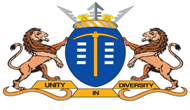 OpstelAssesseringsrubriek40Tweede Addisionele TaalOpstelAssesseringsrubriek40Tweede Addisionele TaalOpstelAssesseringsrubriek40Tweede Addisionele TaalOpstelAssesseringsrubriek40Tweede Addisionele Taal40 KODE 7Uitmuntend 80 – 100%KODE 6Verdienstelik70 – 79%KODE 6Verdienstelik70 – 79%KODE 5Beduidend60 – 69%KODE 4Voldoende50 – 59%KODE 3Matig40 – 49%KODE 3Matig40 – 49%KODE 2Basies30 – 39%KODE 1Ontoereikend0 – 29%INHOUD EN BEPLANNING 24 PUNTE 18½tot2416tot1816tot1813½tot15½10tot12½7½tot9½7½tot9½4½tot70tot4INHOUD EN BEPLANNING 24 PUNTE TAAL, STYL ENREDIGERING12 PUNTE11tot1210tot10½10tot10½9½8½tot9887½0tot7TAAL, STYL ENREDIGERING12 PUNTESTRUKTUUR4 PUNTE43½3½32½221½0tot1STRUKTUUR4 PUNTEOpstel50Opstel50Opstel50Opstel50Opstel50Opstel50Opstel50Opstel5050 KODE 7Uitmuntend80 – 100%KODE 6Verdienstelik70 – 79%KODE 5Beduidend60 – 69%KODE 4Voldoende50 – 59%KODE 3Matig40 – 49%KODE 2Basies30 – 39%KODE 1Ontoereikend0 – 29%18½-2416-1813-15½10-12½7½ -9½4½-70-4INHOUD EN BEPLANNING24 PUNTEInhoud toon ‘ntreffende begrip van onderwerp.Idees uitdagend en volwasse.Beplanning en/of eerste poging lei tot gepaste opstel.Deeglike interpretasie van onderwerp.Idees interessant en verbeeldingryk.Beplanning en/of eerste poging lei tot redelike, gepaste opstel.Goeie interpretasie van onderwerp.Idees interessant en oortuigend.Beplanning en/of eerste poging lei tot ŉ redelike, gepaste opstel.Voldoende interpretasie van onderwerp.Idees gewoon en diepte ontbreek.Beplanning en/of eerste poging lei tot ŉ aanvaarbare opstel vir TAT.Gewoon, met leemtes in die   samehang.Idees meestal relevant; herhalend.Beplanning en/of eerste poging lei tot  gemiddelde, koherente en verstaanbare opstel.Inhoud dikwels onverstaanbaar;  gebrek aan samehang.Idees is min en dikwels herhalend.Onvoldoende  beplanning en/of eerste poging;  opstel nie goed aangebied nie.Inhoud nie ter sake nie; geen samehang nie.Idees verwarrend.Beplanning en/of eerste poging ontbreek heeltemal; gevolglik ‘n swakopstel.  11-1210-10½9½8½-987½0-7TAAL, STYL EN REDIGERING12 PUNTEToon kritiese taalbewustheid.Effektiewe gebruik van taal en punktuasie. Maak van figuurlike taal gebruik.Woordkeuse gepas;uitmuntend.Styl gee akkurateweergawe vanonderwerp d.m.v.goeie woordkeuse.Opstel feitlik foutloos na proeflees enredigering.Enkele tekens van kritiese taalbewustheid.Taal en punktuasie redelik onder beheer; kan figuurlike taal gebruik.Woordkeuse meestal geskik.Styl gee geskikte weergawe van onderwerp d.m.v.woordkeuse.Opstel meestal foutloos na proeflees en redigering.Beperkte bewyse van kritiese taalbewustheid.Taal en punktuasie:  meestal korrek.Woordkeuse is redelik beperk, maar gepas vir opstel.Styl redelik toepaslik en voldoen aan vereistes vir onderwerp.Redelik foutloos na proeflees en redigering.ŉ Aanduiding van kritiese taalbewustheid.Taal baie eenvoudig en punktuasie voldoende.Woordkeuse effens beperk, maar voldoende vir onderwerp.Styl effens in ooreenstemming met vereistes vir die onderwerp.Opstel het steeds foute na proeflees en redigering.Taal beperk en punktuasie dikwels foutiewelik gebruik.Woordkeuse  basies en beperk.Styl toon gebrek aan samehang en nie geskik vir onderwerp nie.Opstel het steeds baie foute na proeflees en redigering.Gebrekkige taal en punktuasie.Woordkeuse baie beperk.Styl pas nie by onderwerp nie.Opstel is besaai met foute ten spyte van proeflees en redigering.Ernstige gebrek aan taal en punktuasie.Woordkeuse is verwarrend.Styl in alle opsigte gebrekkig.Opstel is besaai met foute en verwarrend, t.s.v. proeflees en redigering.43½32½21½0-1STRUKTUUR4 PUNTEOntwikkeling van onderwerp is samehangend en met verbeeldingryke detail.Sinne en paragrawe sinvol saamgestel;dra betekenis goedoor.Lengte is korrek.Ontwikkeling van onderwerp logies en koherent.Sinne en paragrawe geskik saamgestel; betekenis is duidelik.Lengte is korrek.Ontwikkeling van net ’n paar relevante detail/idees.Sinne en paragrawe redelik saamgestel;betekenis is duidelik.Lengte is korrek. Onderwerp bevat sommige idees; noodsaaklike detail ontbreek egter.Sinne en paragrawe het leemtes, maar betekenis is duidelik.Lengte is amper korrek.Daar is bewys van ontwikkeling van sommige noodsaaklike idees.Sinne en paragrawe foutief, maar betekenis is duidelik.Lengte: te kort / lank.Dwaal soms van die onderwerp af; algemene gedagtegang moeilik om te volg.Sinskonstruksie en paragrafering baie elementêr.Lengte: te kort / lank.Afgedwaal van die onderwerp.Sinskonstruksie en paragrafering deurmekaar en ondeurdag.Lengte is heeltemal te kort / te lank.